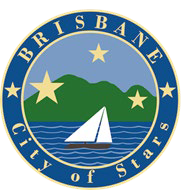 Wednesday, July 19, 2023 at 6:00 PM ● Hybrid Meeting 50 Park Place, Brisbane, CA 94005The public may observe/participate in IDEA Committee meetings using remote public comment options or attending in person. Committee Members shall attend in person unless remote participation is permitted by law. The IDEA Committee may take action on any item listed in the agenda.TO ADDRESS THE COMMITTEEIN PERSONLocation: 50 Park Place, Brisbane, CA 94005, Large Conference RoomMasks are no longer required but are highly recommended in accordance with California Department of Health Guidelines. To maintain public health and safety, please do not attend in person if you are experiencing symptoms associated with COVID-19 or respiratory illness.REMOTE PARTICIPATIONMembers of the public may observe/participate in the IDEA Committee Meeting by logging into the Zoom Webinar listed below. Archived videos can be replayed on the City’s website, http://brisbaneca.org/meetings . Please be advised that if there are technological difficulties, the meeting will nevertheless continue.The agenda materials may be viewed online at www.brisbaneca.org at least 24 hours prior to a Special Meeting, and at least 72 hours prior to a Regular Meeting.Remote Public Comments:Meeting participants are encouraged to submit public comments in writing in advance of the meeting. Aside from commenting while in the Zoom webinar the following email and text line will be also monitored during the meeting and public comments received will be noted for the record during Oral Communications 1 and 2 or during an Item.Email: ipadilla@brisbaneca.org  or   Text: (628) 219-2922Join Zoom Meeting:brisbaneca.org/idea-zoomMeeting ID: 816 0979 9931Call In Number: 1 (669) 900 9128- 1 -SPECIAL ASSISTANCEIf you need special assistance to participate in this meeting, please contact the City Clerk at (415) 508-2113. Notification in advance of the meeting will enable the City to make reasonable arrangements to ensure accessibility to this meeting.COMMITTEE MEMBERS:Alex Horton (Chair), Mangesh Kolhatkar (Vice Chair), Anna Dennis, Ashley Budelli, Miyoko Nida, and Dianne Oseto6:00 P.M. CALL TO ORDER ROLL CALLConsider any request of a City Councilmember to attend the meeting remotely under the “Emergency Circumstances” of AB 2449APPROVAL OF AGENDA APPROVAL OF MINUTESApprove minutes of IDEA Committee Meeting of May 17, 2023PUBLIC COMMENTOLD BUSINESSReview City Events for Calendar for #WeAreBrisbane SeriesBrisbane Community Night at the Giants Game August 11STAFF REPORTSAnnouncements COMMITTEE MEMBER REPORTS ADJOURNMENTJuly 19, 2023	- 2 -	6:00 PMBRISBANE COMMITTEE ACTION MINUTES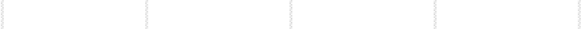 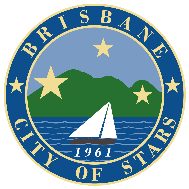 BRISBANE INCLUSION, DIVERSITY, EQUITY AND ACCOUNTABILITY COMMITTEE MEETINGWednesday, May 17, 2023Hybrid Meeting 50 PARK PLACE, BRISBANE, CA 94005COMMITTEE MEMBERS:Alex Horton (Chair), Mangesh Kolhatkar (Vice Chair), Anna Dennis, Ashley Budelli, Miyoko Nida, and Dianne Oseto6:00 P.M. CALL TO ORDERChair Horton called the meeting to order at 6:01 P.M.ROLL CALLCommittee Members Present: Alex Horton (Chair), Anna Dennis, Ashley Budelli, and Dianne Oseto Committee Members Absent: Mangesh Kolhatkar (Vice Chair), and Miyoko NidaConsider any request of a City Councilmember to attend the meeting remotely under the “Emergency Circumstances” of AB 2449There were no requests made under Roll Call Item A.Introduce New Committee MembersStaff and IDEA Committee Members present introduced themselves and welcomed Committee Member Budelli to her first meeting.APPROVAL OF AGENDACommittee Member Dennis made a motion, seconded by Committee Member Oseto to approve the agenda as it stands. The motion was carried unanimously by all present.Ayes: Alex Horton (Chair), Anna Dennis, Ashley Budelli, and Dianne Oseto Noes: NoneAbsent: Mangesh Kolhatkar (Vice Chair), and Miyoko Nida Abstain: NoneIDEA Committee MinutesMay 17, 2023Page 2APPROVAL OF MINUTESApprove minutes of IDEA Committee Meeting of April 19, 2023Committee Member Dennis made a motion, seconded by Chair Horton to approve the agenda as it stands. The motion was carried unanimously by all present.Ayes: Alex Horton (Chair), Anna Dennis, Ashley Budelli, and Dianne Oseto Noes: NoneAbsent: Mangesh Kolhatkar (Vice Chair), and Miyoko Nida Abstain: NonePUBLIC COMMENTNo member of the public wished to make Public CommentOLD BUSINESSDiscuss Planning for a Cultural Celebration of AAPI MonthStaff presented the sponsors, proposed program and proposed logistics for the Cultural Celebration of AAPI Month at the Brisbane Community Park Gazebo on May 20th, 2023 from 10am-12pm.After some questions, no public comment, staff noted that committee members can sign up to volunteer at the event and new #WeAreBrisbane T-shirts are available for purchase.NEW BUSINESSPlan for Calendar for #WeAreBrisbane Series For 2023Staff presented the IDEA Committee Notable Dates and Celebrations. Committee Members added to the calendar.JUNEPride Month, 6/19 Juneteenth; 6/28-6/29 Eid al-AdhaJULY7/4 Independence DayAUGUSTBack to SchoolSEPTEMBER9/8-9/17 Welcoming Week9/15-10/15 Hispanic & LatinX Heritage Month 9/15-9/17 Rosh Hashanah9/21 International Day of Peace 9/24-9/25 Yom Kippur9/29 Mid-Autumn Festival (Mooncake Festival or Moon Festival)IDEA Committee MinutesMay 17, 2023Page 3OCTOBERDisability Employment Awareness Month Bully Prevention Month10/11 National Coming Out Day Day in the Park tablingNOVEMBERNative American Heritage Month 11/1 Day of the Dead11/11 Veteran’s Day 11/12 DiwaliUnited Against Hate WeekDECEMBER12/7-12/15 Hanukkah 12/21 Winter’s Solstice 12/25 Christmas12/26-1/1 Kwanza Festival of LightsStaff asked Committee members if they were interested in planning #WeAreBrisbane events in the next 6 months to correspond with any of the notables events and dates. Committee Members requested to add information on key City Events to the calendar and they will continue the discussion at the next meeting in June. Committee Members also emphasized the need for members of the community to be engaged and give feedback on future IDEA events.STAFF REPORTSAnnouncementsNone.COMMITTEE MEMBER REPORTSClerk Padilla will forward a report from Committee Member Nida regarding our efforts to be an Age-Friendly City.ADJOURNMENTChair Horton adjourned the meeting at 6.46 p.m.Ingrid Padilla, City Clerk